Е.А. Ильина, обучающаяся гр.ПСО-211 Братский педагогический колледж ФГБОУ ВО «БрГУ»  (руководитель А.В.Долгих, преподаватель)Анализ уровня безработицы в Иркутской областипо итогам 2021 годаПо данным Росстата, в мае-июле 2021 года в РФ насчитывалось более 3,5 миллионов безработных. Это около 4,3% от числа трудоспособного населения страны. Ниже общемирового показателя, который составляет 6,5%, но это не преуменьшает значимости проблемы для отдельных граждан. Каковы причины безработицы в России и каков уровень безработицы в Иркутской области по итогам 2021 года — рассмотрим в статье. Вначале рассмотрим понятие трудовых ресурсов и их трактование в Российской Федерации.Все население страны делится на трудоспособное и нетрудоспособное: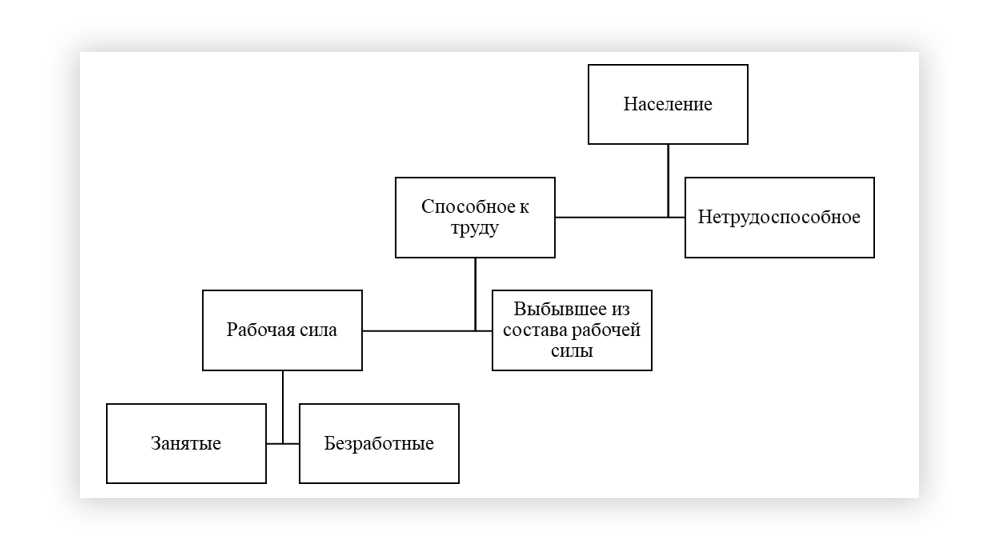 Рис. 1. Экономическая классификация населения РФК нетрудоспособным гражданам относят тех, кто по объективным причинам или исходя из законодательства России не может трудиться. Сюда входят:не соответствующие трудовому возрасту (дети, пенсионеры);люди с физическими ограничениями (инвалиды);пребывающие в местах лишения свободы.Все остальные люди включены в трудовые ресурсы. Они либо реально работают (дееспособное трудоспособное население), либо могут это делать, но не хотят по каким-то причинам (не готовы приступить к трудовой деятельности либо вовсе не стремятся к этому, например, из-за достаточного для жизни наследства).Экономически активные граждане (рабочая сила) не в полном объеме состоят из занятых, даже в идеальных ситуациях. Все потому, что здесь имеется категория безработных.Согласно российской практике, к безработным относят:Мужчин от 16 до 65 лет и женщин возрастом 16-62 года;Зарегистрированных в центрах занятости для поиска вакансий;Уволенных и ищущих работу;Готовых приступить к труду (но пока не работающих по формальным причинам: оформление документов, смена должности, перевод на другой пост).Они должны подать заявление и встать на учет в центр занятости.Таким образом, не бывает ситуации, чтобы все население государства относилось к рабочей силе. Процент экономически активных граждан в среднем составляет 45-62% от общей массы человек.Экономика любого государства — это не нечто незыблемое: она меняется, растет и снижается, развивается в одним областях и деградирует в других. Вместе в ней колеблется и уровень безработицы. Причины могут быть разными: связанные как с общемировыми тенденциями, так и со спецификой политической, исторической и социальной ситуации в РФ. К числу основных причин эксперты относят: Кризисное состояние экономики. Общий спрос падает, производство простаивает, соответственно необходимость в рабочих кадрах снижается; Внедрение новых технологий. Этот фактор особенно актуален для высокотехнологичных отраслей, которые автоматизируются все сильнее с каждым годом. В таких сферах становятся нужны узкопрофильные специалисты в совсем небольшом количестве; Низкая оплата труда. Практика последних лет показывает, что люди, даже не имея работы, редко соглашаются на вакансии с неадекватно низкой зарплатой и предпочитают ждать и искать более прибыльные варианты; Демографический кризис. Сколько бы государство не предпринимало попытки стимулировать интерес граждан к деторождению, россияне не стремятся заводить больше 1-2 детей, так как не уверены в будущем. Как результат — внутреннему рынку не хватает покупателей, производства не расширяются. Дисбаланс на рынке труда. Сложившиеся стереотипы о профессиях и их престижности заставляют абитуриентов поступать на невостребованные специальности и игнорировать те, на которые есть спрос. Сезонные колебания. Такие отрасли как строительство, промыслы, сельское хозяйство, например, нуждаются в большом количестве работников с весны по осень, зимой же спрос на них резко падает. Региональный дисбаланс. Неравномерное развитие субъектов РФ привело к тому, что на определенных территориях страны образовалась диспропорция спроса и предложения рабочей силы. Несмотря на то, что безработица многими воспринимается исключительно негативно, она имеет и положительные стороны. Рассмотрим плюсы и минусы этого явления (Таб. 1.).Таб.1. Положительные и негативные стороны безработицы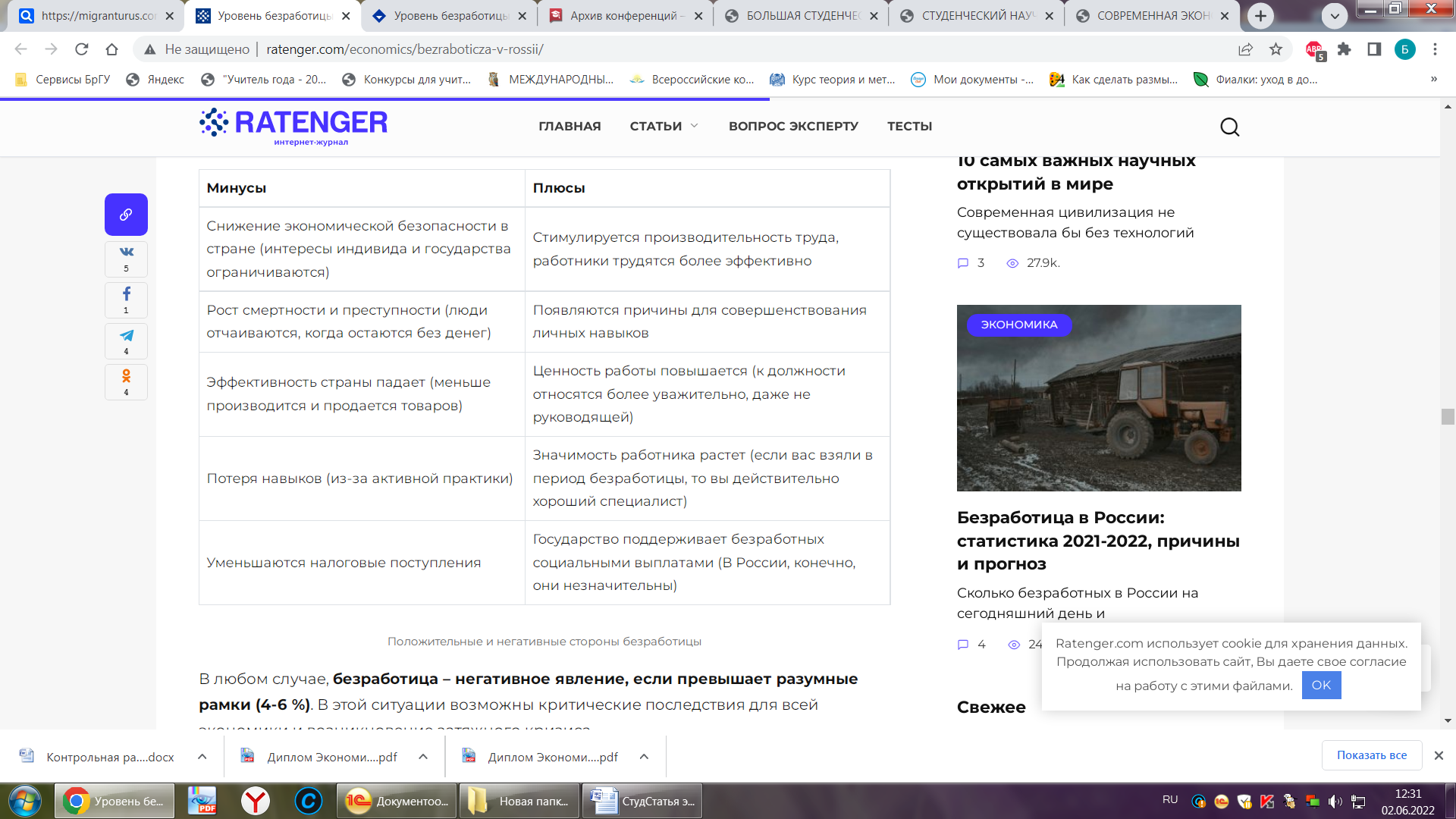 В любом случае, безработица – негативное явление, если превышает разумные рамки (4-6 %). В этой ситуации возможны критические последствия для всей экономики и возникновение затяжного кризиса.Экономистами разработаны пути решения проблемы безработицы: они обязаны быть реализованы государством, так как другие субъекты не обладают требуемым инструментарием:1. Развитие самозанятости. Необходимо создавать условия для того, чтобы население стремилось заниматься любимым делом самостоятельно. В эпоху интернета и удаленной работы сделать это не так сложно. Важно лишь стимулировать соответствующее желание пониженными налогами, льготами, прозрачностью условий.2. Жилищное строительство. Дома нужны всегда и всем, а их строительство — оплот рабочих мест. Чтобы граждане смогли приобретать это жилье, требуются выгодные ипотечные условия. Так как квартиры выдаются под залог, то процентная ставка обязана быть минимальной и разумной. В настоящий момент она крайне непривлекательна и многими рассматривается как кабала.3. Расширение списка общественных работ. Пусть общественные работы не всегда высоко оплачиваются, но помогают сглаживать негативные последствия безработицы. Люди привыкают чем-то заниматься, а после потери работы испытывают стресс. Полезные для социума работы способны снизить психологическое давление и выстлать дорогу для поиска новой работы.4. Переподготовка кадров. Не всегда в учебных заведениях дают нужную специальность, так как они ориентируются лишь на обывательский спрос. Молодые люди на этапах взросления не до конца понимают, что им требуется от жизни. Если в стране появятся центры переподготовки в экспресс-режиме, это позволит форсированно наполнить те сектора экономики, которые сейчас нуждаются в работниках.5. Упреждение безработицы. Важно не думать о том, как побороть последствия безработицы, а том, как ее упредить. Другими словами, специальные службы должны изучать рынок труда, чтобы понимать, в каких отраслях могут начаться массовые увольнении и заранее осуществлять подготовку новых специалистов, то есть действовать превентивно.В 2021 году деятельность органов службы занятости Иркутской области была направлена на решение ключевой задачи восстановления численности занятого населения до значений 2019 года.Уровень регистрируемой безработицы в Иркутской области снизился к концу 2021 года и составил 0,9%. В начале года этот уровень достигал 2,5%. Допандемийное значение показателя на 2019 год ‒ 1,1%.Этот показатель определяется как отношение числа безработных, зарегистрированных органами занятости, к численности экономически активного населения в регионе.По поручению Губернатора Иркутской области Игоря Кобзева в регионе был разработан и реализован комплекс мероприятий, в рамках которого органы занятости провели большую работу по трудоустройству и обучению граждан, организации их предпринимательской деятельности, заключению социальных контрактов и иные мероприятия, направленные на обеспечение занятости населения. В результате реализации этого комплекса уровень занятости населения также достиг допандемийного значения и составил 57,4%.В течение года в условиях не прекращающейся пандемии в регионе реализовывался весь пакет услуг в сфере занятости. Это позволило трудоустроить 55 тыс. человек.Для содействия успешного трудоустройства в текущем году было организовано профессиональное обучение 3,4 тысяч человек по востребованным на региональном рынке труда профессиям. На эти цели из бюджета Иркутской области направлено около 47 млн рублей.Стажировку прошли 372 выпускника высшего и среднего профессионального образования и обеспечено занятостью 1,5 тыс. граждан, имеющих инвалидность.В 2021 году банк вакансий увеличился на 30% по сравнению с 2020 годом. Ежедневно на рынке труда Приангарья 4,5 тысячи работодателей представляют не менее 70 тысяч вакансий. На одного человека, ищущего работу, приходится пять вакансий.В своем послании Губернатор поручил министерству до конца года провести работу по повышению доли жителей Иркутской области, работающих вахтовым методом, до 50% от общей численности вахтовых работников предприятий. В рамках взаимодействия с работодателями, проводились ярмарки вакансий, информирование граждан о трудоустройстве вахтовым методом, осуществлялся подбор персонала, выезды на предприятия региона и в сельские территории. Поручение главы региона выполнено. 51 % от общей численности работающих на вахте составляют жители Иркутской области.Также продолжается реализация государственной программы Иркутской области «Труд и занятость» на 2019-2024 годы, основная цель которой – развитие социально-трудовой сферы и обеспечение государственных гарантий в области содействия занятости населения.Для достижения цели государственной программы сформированы и реализуются следующие подпрограммы:1) подпрограмма «Улучшение условий и охраны труда в Иркутской области» на 2019 - 2024 годы;2) подпрограмма «Содействие занятости населения и социальная поддержка безработных граждан» на 2019 - 2024 годы;3) подпрограмма «Оказание содействия добровольному переселению в Иркутскую область соотечественников, проживающих за рубежом» на 2019-2024 годы;4) обеспечивающая подпрограмма «Осуществление государственной политики в сфере труда и занятости населения» на 2019 - 2024 годы.В заключении отметим, что безработица — объективное явление экономики. От нее нельзя открещиваться, но и стимулировать такое явление будет неправильным. Важно избегать циклической безработицы, чтобы минимизировать экономические спады. В этом и состоит задача государства. Литература:Липсиц, И.В. Экономика. Базовый уровень: 10-11 класс : [12+] / И.В. Липсиц. – 22-е изд. – Москва : Вита-Пресс, 2018. – 272 с.: ил. – Режим доступа: по подписке. – URL: https://biblioclub.ru/index.php?page=book&id=469097  – ISBN 978-5-7755-3676-3.  Лекции по экономике. «Он-лайн учебник по экономике». Режим доступа:  [http://economictheor.narod.ru/].3. Безработица в России: статистика 2021-2022, причины и прогноз. Интернет-журнал. Режим доступа: [https://ratenger.com/economics/bezraboticza-v-rossii]4. Безработица в России. Режим доступа: [https://migranturus.com/bezrabotitsa-v-rossii/].5. Государственная программа Иркутской области «Труд и занятость» на 2019-2024 годы. Режим доступа: [https://pandia.ru/text/86/050/3963.php].